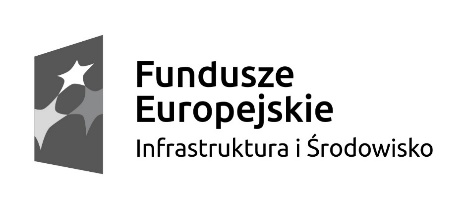 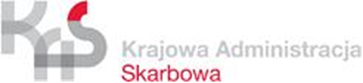 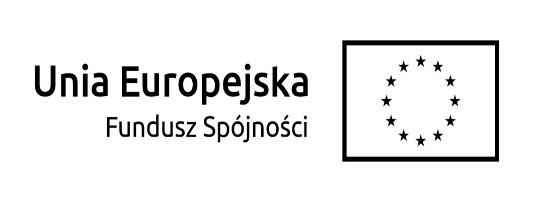 Załącznik nr 3 do Zaproszenia…………………………….         											……………………………         pieczęć firmy                                                                                            						miejscowość, dataOświadczenie wskazujące osobę pełniącą funkcję inspektora nadzoru Dotyczy: zamówienia publicznego nr 0201-ILN.261.21.2020 na nadzór inwestorski nad realizacją zadania pn. Termomodernizacja budynku Urzędu Skarbowego w Miliczu przy ul. Składowej 2.………………………………………………………czytelny podpis i pieczęć imienna Wykonawcy lub osoby upoważnionej przez WykonawcęL.P.FunkcjaImięi nazwiskoRodzaj uprawnieńNumer i data wydania dokumentu przyznającego uprawnieniaDoświadczenieInspektor nadzoru  branży budowlanej posiada …….. letnie doświadczenie w nadzorowaniu robót budowlanych.Inspektor nadzoru  branży sanitarnejposiada …….. letnie doświadczenie w nadzorowaniu robót instalacyjnych sanitarnychInspektor nadzoru  branży elektrycznejposiada …….. letnie doświadczenie w nadzorowaniu robót elektrycznych